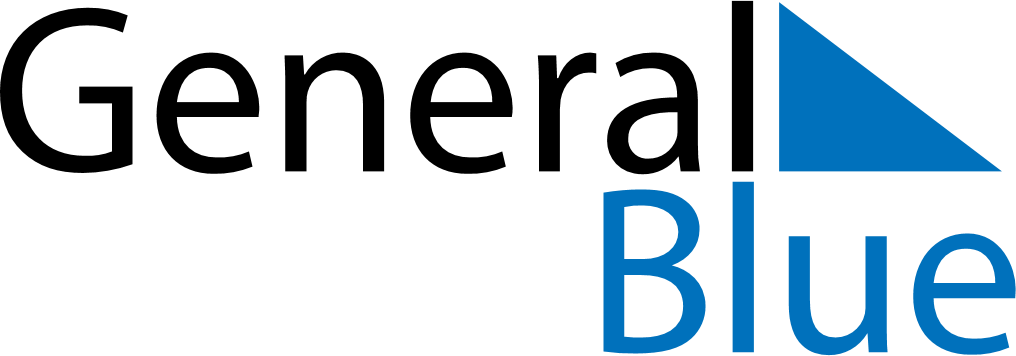 July 2024July 2024July 2024July 2024July 2024July 2024Jadu, Jabal al Gharbi, LibyaJadu, Jabal al Gharbi, LibyaJadu, Jabal al Gharbi, LibyaJadu, Jabal al Gharbi, LibyaJadu, Jabal al Gharbi, LibyaJadu, Jabal al Gharbi, LibyaSunday Monday Tuesday Wednesday Thursday Friday Saturday 1 2 3 4 5 6 Sunrise: 6:09 AM Sunset: 8:21 PM Daylight: 14 hours and 12 minutes. Sunrise: 6:10 AM Sunset: 8:21 PM Daylight: 14 hours and 11 minutes. Sunrise: 6:10 AM Sunset: 8:21 PM Daylight: 14 hours and 11 minutes. Sunrise: 6:10 AM Sunset: 8:21 PM Daylight: 14 hours and 10 minutes. Sunrise: 6:11 AM Sunset: 8:21 PM Daylight: 14 hours and 10 minutes. Sunrise: 6:11 AM Sunset: 8:21 PM Daylight: 14 hours and 9 minutes. 7 8 9 10 11 12 13 Sunrise: 6:12 AM Sunset: 8:21 PM Daylight: 14 hours and 8 minutes. Sunrise: 6:12 AM Sunset: 8:21 PM Daylight: 14 hours and 8 minutes. Sunrise: 6:13 AM Sunset: 8:20 PM Daylight: 14 hours and 7 minutes. Sunrise: 6:13 AM Sunset: 8:20 PM Daylight: 14 hours and 6 minutes. Sunrise: 6:14 AM Sunset: 8:20 PM Daylight: 14 hours and 5 minutes. Sunrise: 6:15 AM Sunset: 8:20 PM Daylight: 14 hours and 5 minutes. Sunrise: 6:15 AM Sunset: 8:19 PM Daylight: 14 hours and 4 minutes. 14 15 16 17 18 19 20 Sunrise: 6:16 AM Sunset: 8:19 PM Daylight: 14 hours and 3 minutes. Sunrise: 6:16 AM Sunset: 8:19 PM Daylight: 14 hours and 2 minutes. Sunrise: 6:17 AM Sunset: 8:18 PM Daylight: 14 hours and 1 minute. Sunrise: 6:17 AM Sunset: 8:18 PM Daylight: 14 hours and 0 minutes. Sunrise: 6:18 AM Sunset: 8:17 PM Daylight: 13 hours and 59 minutes. Sunrise: 6:19 AM Sunset: 8:17 PM Daylight: 13 hours and 58 minutes. Sunrise: 6:19 AM Sunset: 8:16 PM Daylight: 13 hours and 57 minutes. 21 22 23 24 25 26 27 Sunrise: 6:20 AM Sunset: 8:16 PM Daylight: 13 hours and 56 minutes. Sunrise: 6:20 AM Sunset: 8:15 PM Daylight: 13 hours and 54 minutes. Sunrise: 6:21 AM Sunset: 8:15 PM Daylight: 13 hours and 53 minutes. Sunrise: 6:22 AM Sunset: 8:14 PM Daylight: 13 hours and 52 minutes. Sunrise: 6:22 AM Sunset: 8:14 PM Daylight: 13 hours and 51 minutes. Sunrise: 6:23 AM Sunset: 8:13 PM Daylight: 13 hours and 49 minutes. Sunrise: 6:24 AM Sunset: 8:12 PM Daylight: 13 hours and 48 minutes. 28 29 30 31 Sunrise: 6:24 AM Sunset: 8:12 PM Daylight: 13 hours and 47 minutes. Sunrise: 6:25 AM Sunset: 8:11 PM Daylight: 13 hours and 45 minutes. Sunrise: 6:26 AM Sunset: 8:10 PM Daylight: 13 hours and 44 minutes. Sunrise: 6:26 AM Sunset: 8:09 PM Daylight: 13 hours and 43 minutes. 